Після  іспиту всі аудіофайли усного іспиту необхідно записати в папки згідно з рівнями ( окремий запис на кожного кандидата) та підписати згідно інструкції :Номер центру тестування_ номер кандидата _код рівня іспиту  87300_0001_4063Пересилати аудіо файли потрібно сервісом www.fex.net  Компанія  Пірсон приймає аудіо  в  наступних форматах : .mp3 (at least 192 kbit/s) .wav .wma  Перед пересилкою, загальну  папку потрібно заархівувати Потім потрібно завантажити  аудіо та mark sheet  на на www.fex.net, скопіювати  посилання та надіслати  його на  електронну  пошту  karpenko.y@dinternal.com.ua та stepanchenko.o@dinternal.com.uaІнструкція  по роботі  з FEX.NETДля того, щоб передати аудіо файли потрібно:Зайти на сторінку https://fex.net/Натиснути на кнопку «Передати  файли»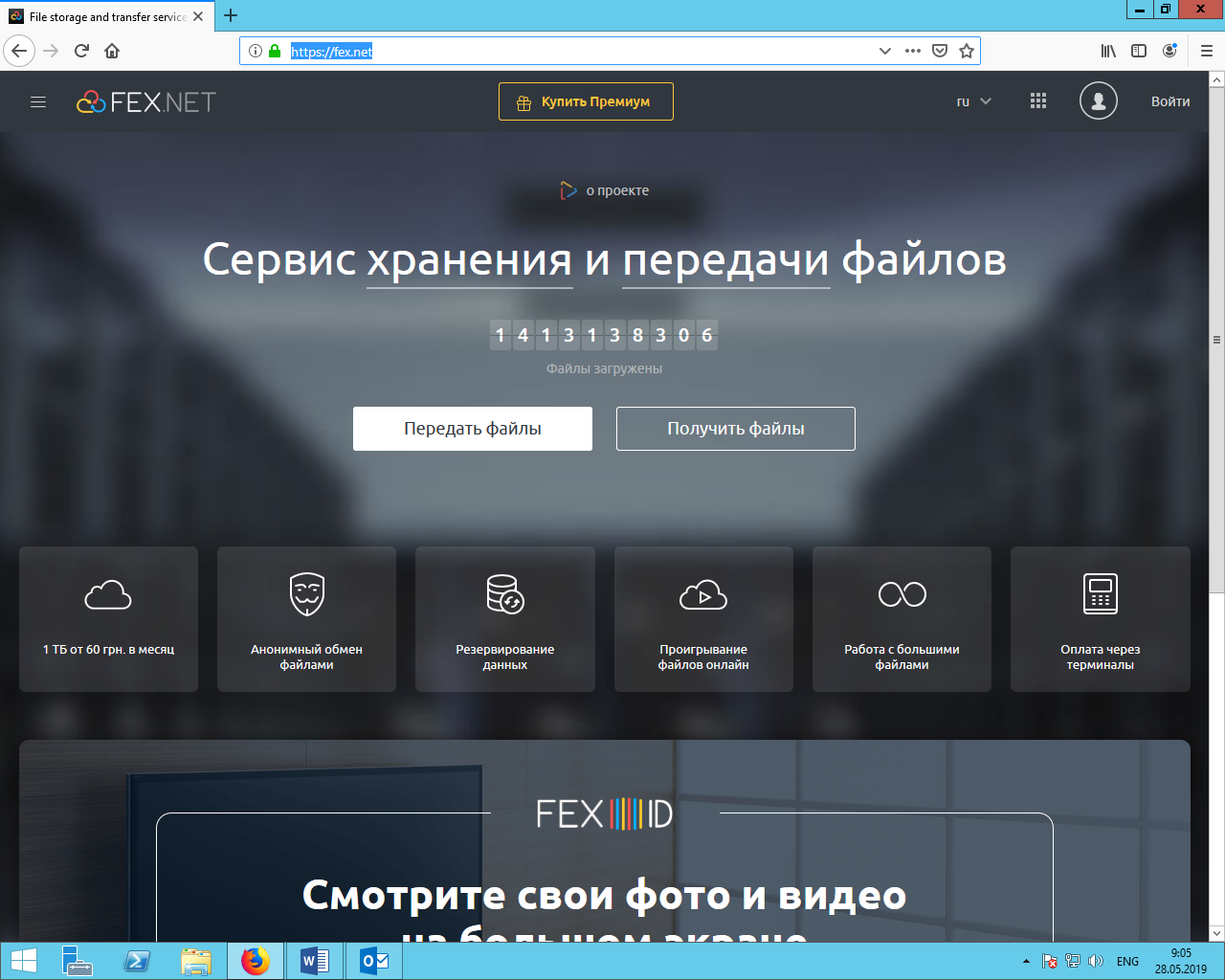 Натиснути  на  кнопку в  правому верхньому куті кнопку «Загрузити» та  вибрати  опцію «Загрузити папку» 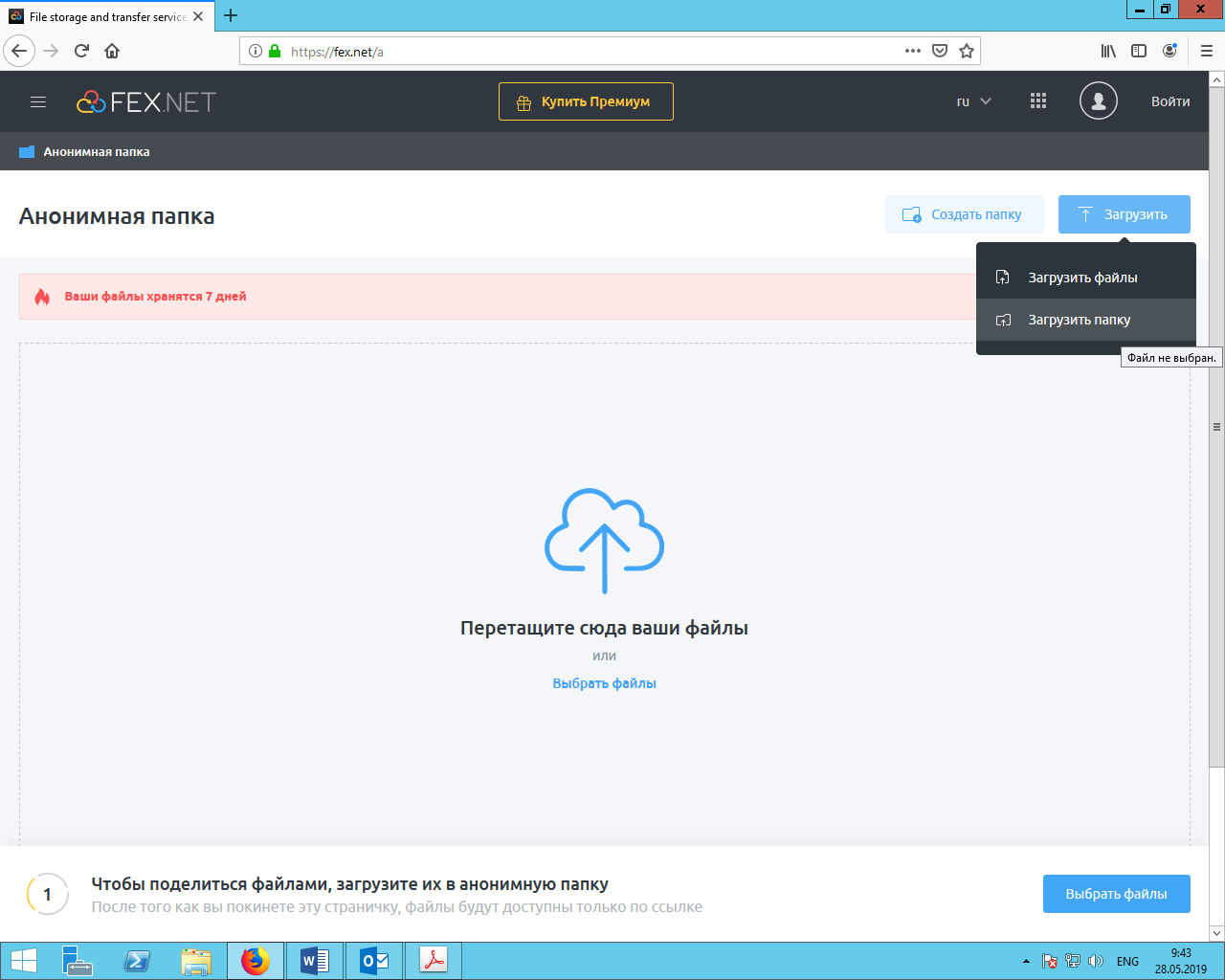 Коли  файли  завантажились, натиснути  на кнопку «Отримати  посилання» або «Копіювати  посилання» 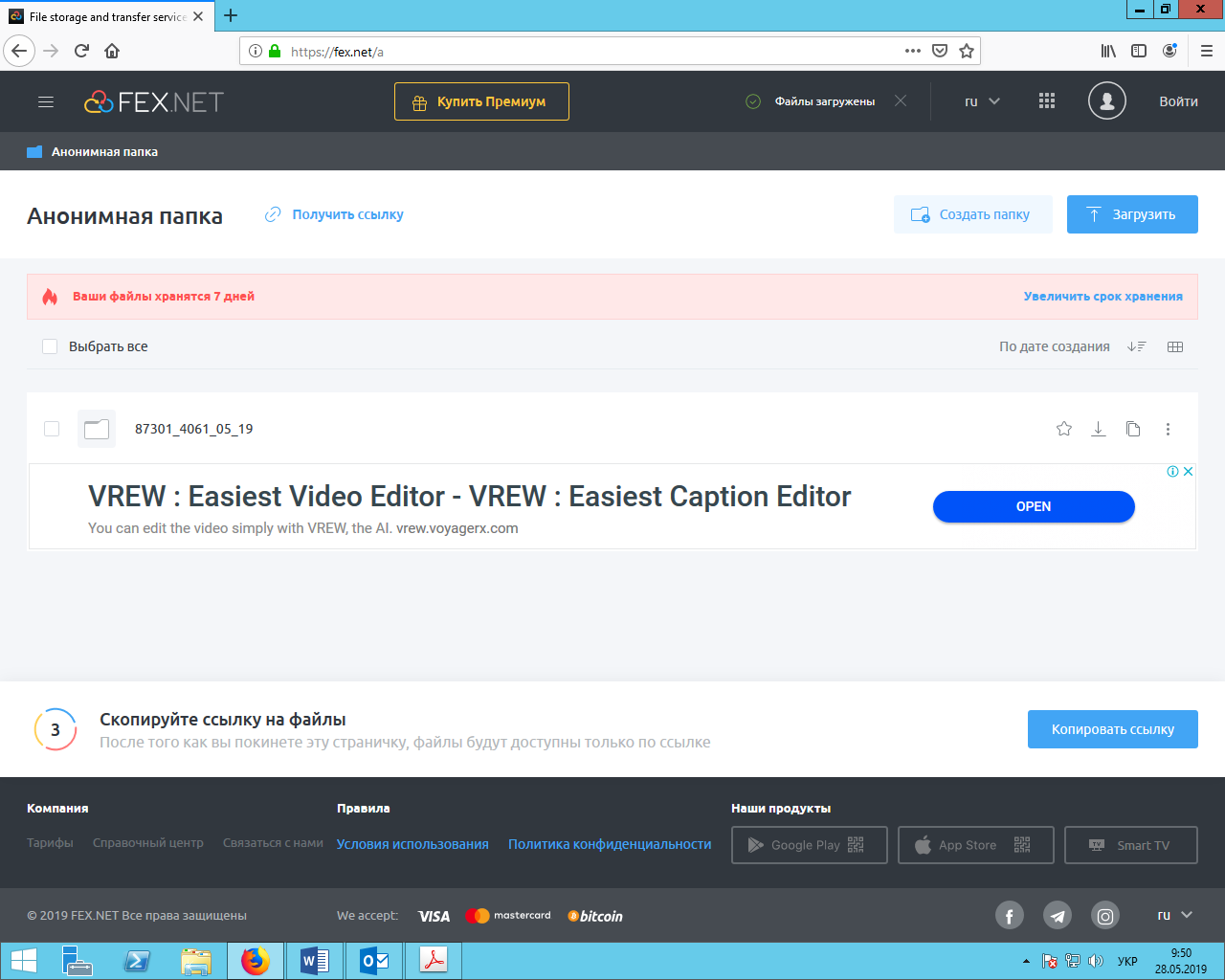 Після  цього з’явиться сь  таке  вікно, в якому  потрыбно натиснути  на  «Копіювати  посилання» та  надіслати  це посилання  електронним  листом  за  адресою : karpenko.y@dinternal.com.ua та stepanchenko.o@dinternal.com.ua 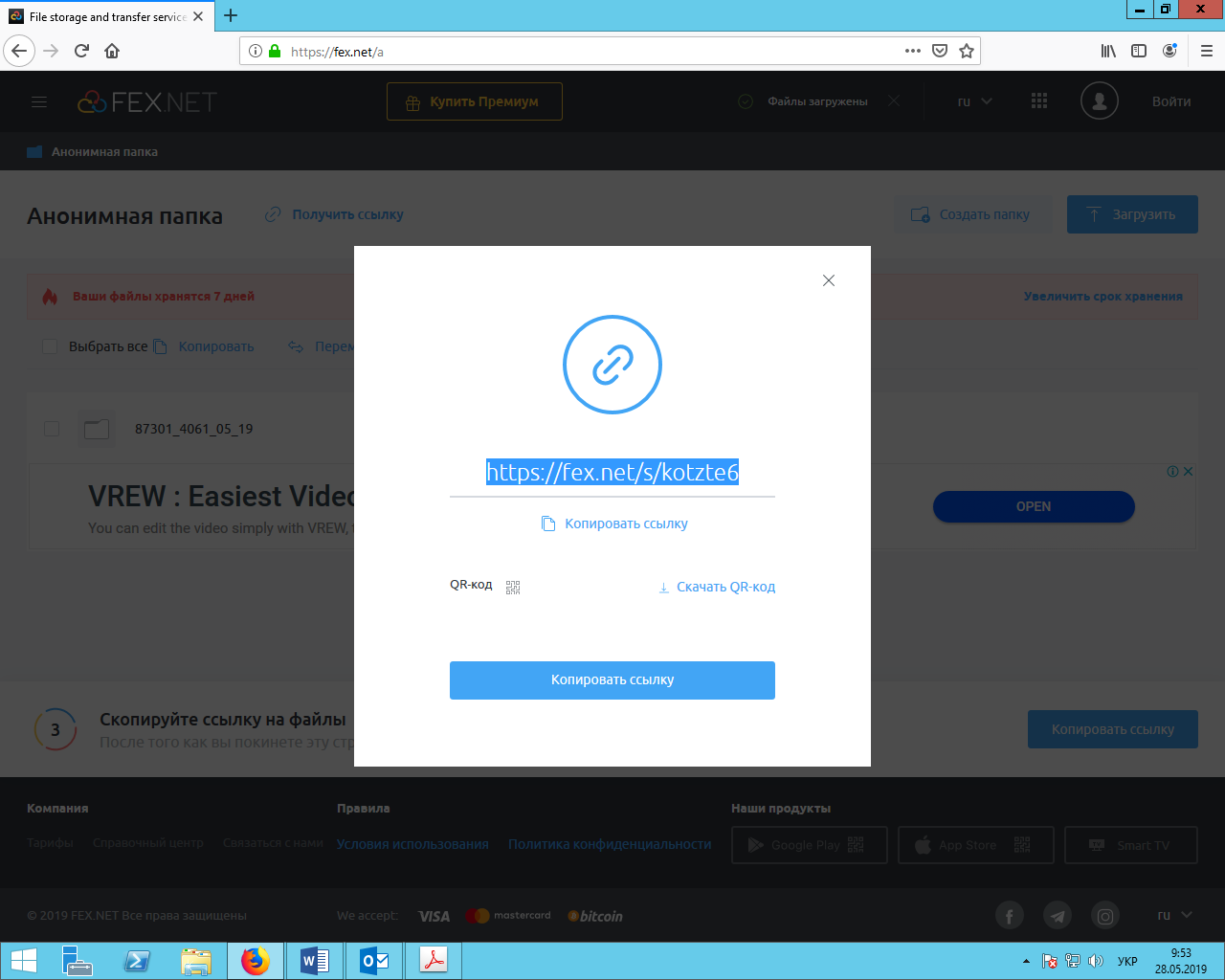 